Sản xuất thông minh hữu ích trong thời đại công nghệ 4.0(Cập nhật đến ngày  21/4/2023)Sản xuất thông minh hay còn được gọi là smart manufacturing đây được xem là xu hướng mới trong sản xuất tương lai. Là sử dụng các ứng dụng và thiết bị tiên tiến của công nghệ thông tin đến mọi quy trình trong sản xuất. Việc áp dụng quy trình sản xuất thông minh giúp các doanh nghiệp gia tăng năng suất, tiết kiệm được thời gian và chi phí. Đây là sự kết hợp giữa công nghệ thông tin và công nghệ sản xuất tự động, tối ưu hóa để đáp ứng được sự thay đổi và chuyển biến trên thị trường.Để hiểu rõ hơn Cục Thông tin KH&CN quốc gia xin giới thiệu một số bài nghiên cứu đã được xuất bản chính thức và các bài viết được chấp nhận đăng trên những cơ sở dữ liệu học thuật chính thống. 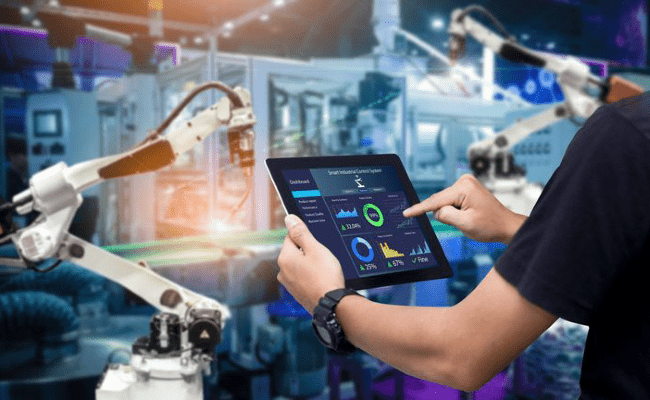 1. Sciencedirect1. Precast production scheduling in off-site construction: Mainstream contents and optimization perspective
Journal of Cleaner Production1 April 2023Volume 405 (Cover date: 15 June 2023)Article 137054
Liang WangYueqiao ZhaoXianfei Yin
https://www.sciencedirect.com/science/article/pii/S095965262301212X/pdfft?md5=e67470d5ecfe8775133e4fe19b020a82&pid=1-s2.0-S095965262301212X-main.pdf2. Purchasing decision of machine tool by exploiting uncertain information in nested probabilistic linguistic model
Applied Soft Computing21 March 2023Volume 139 (Cover date: May 2023)Article 110222
Ming LiXinxin WangZeshui Xu
https://www.sciencedirect.com/science/article/pii/S1568494623002405/pdfft?md5=7daa6f15ed4f898117bade5972a7506d&pid=1-s2.0-S1568494623002405-main.pdf3. Development of tools to support the production planning in a textile company
Procedia Computer Science22 March 2023Volume 219 (Cover date: 2023)Pages 889-896
Ana GuiseJorge OliveiraÂngela Silva
https://www.sciencedirect.com/science/article/pii/S1877050923003733/pdfft?md5=c03f1ad165ec2866d552fa212d35f518&pid=1-s2.0-S1877050923003733-main.pdf4. Demand response application in industrial scenarios: A systematic mapping of practical implementation
Expert Systems with Applications5 December 2022...
Stephanie Alencar Braga dos SantosJosé Marques SoaresBruno de Athayde Prata
https://www.sciencedirect.com/science/article/pii/S0957417422024113/pdfft?md5=061565d088ceef1e6e519761dfb05865&pid=1-s2.0-S0957417422024113-main.pdf5. Recent advances in biomolecule-based films and coatings for active and smart food packaging applications
Food Bioscience12 January 2023Volume 52 (Cover date: April 2023)Article 102378
Wenqi YinChao QiuZhengyu Jin
https://www.sciencedirect.com/science/article/pii/S2212429223000299/pdfft?md5=9556a666ebcb0adef0d66c3492417742&pid=1-s2.0-S2212429223000299-main.pdf6. Multi-objective planning of micro-grid system considering renewable energy and hydrogen storage systems with demand response
International Journal of Hydrogen EnergyAvailable online 26 January 2023In press, corrected proof
J. R. ZhuYihua JinNavid Bohlooli
https://www.sciencedirect.com/science/article/pii/S0360319922061419/pdfft?md5=c47ac7615e6305c5862ae321c8121cbe&pid=1-s2.0-S0360319922061419-main.pdf7. Empowering Field Operators in Manufacturing: a Prospective Towards Industry 5.0
Procedia Computer Science13 January 2023Volume 217 (Cover date: 2023)Pages 1948-1953
Antonio CiminoMohaiad ElbasheerAntonio Padovano
https://www.sciencedirect.com/science/article/pii/S1877050922024802/pdfft?md5=61625c878a48afc59719fe764a88c1dc&pid=1-s2.0-S1877050922024802-main.pdf8. An Ensemble Method with DenseNet and Evidential Reasoning Rule for Machinery Fault Diagnosis under Imbalanced Condition
MeasurementAvailable online 3 April 2023In press, journal pre-proofArticle 112806
Gang WangYanan ZhangZhangjun Wu
https://www.sciencedirect.com/science/article/pii/S0263224123003706/pdfft?md5=0057cf21eb3918cabc5a54450d9cbb91&pid=1-s2.0-S0263224123003706-main.pdf9. Electrostatic self-assembly of citrus based carbon nanosheets and MXene: Flexible film electrodes and patterned interdigital electrodes for all-solid supercapacitors
Journal of Energy Storage24 December 2022Volume 58 (Cover date: February 2023)Article 106392
Shuai ZhangYing HuangXu Sun
https://www.sciencedirect.com/science/article/pii/S2352152X22023817/pdfft?md5=8fbdaee8ea053ba7eefcf26e4a1e75ed&pid=1-s2.0-S2352152X22023817-main.pdf10. An advanced prediction model of shale oil production profile based on source-reservoir assemblages and artificial neural networks
Applied Energy6 January 2023Volume 333 (Cover date: 1 March 2023)Article 120604
Yazhou LiuJianhui ZengWeifu Cao
https://www.sciencedirect.com/science/article/pii/S030626192201861X/pdfft?md5=e6eeba1a5a50fa5e36022b85c0f3a516&pid=1-s2.0-S030626192201861X-main.pdf11. Simulation-assisted multi-process integrated optimization for greentelligent aluminum casting
Applied Energy16 February 2023Volume 336 (Cover date: 15 April 2023)Article 120831
Weipeng LiuChunhui ZhaoAnping Wan
https://www.sciencedirect.com/science/article/pii/S0306261923001952/pdfft?md5=b79f455ffb6027a1ed7035c08d50c875&pid=1-s2.0-S0306261923001952-main.pdf12. Methods and experiments for collecting information and constructing models of bottom-layer contours in paddy fields
Computers and Electronics in Agriculture15 March 2023Volume 207 (Cover date: April 2023)Article 107719
Tuanpeng TuJie HePeitian Wu
https://www.sciencedirect.com/science/article/pii/S0168169923001072/pdfft?md5=40340ac03447ff63ede4d3b44725420e&pid=1-s2.0-S0168169923001072-main.pdf13. LOSN: Lightweight ore sorting networks for edge device environment
Engineering Applications of Artificial Intelligence29 March 2023Volume 123, Part A (Cover date: August 2023)Article 106191
Yang LiuXueyi WangFang Deng
https://www.sciencedirect.com/science/article/pii/S0952197623003755/pdfft?md5=3cadadd68fa9a3cbfbee26f2f23c5f66&pid=1-s2.0-S0952197623003755-main.pdf14. Data Modeling and ML Practice for Enabling Intelligent Digital Twins in Adaptive Production Planning and Control
Procedia Computer Science13 January 2023Volume 217 (Cover date: 2023)Pages 1908-1917
Alessandro ChiurcoMohaiad ElbasheerVittorio Solina
https://www.sciencedirect.com/science/article/pii/S1877050922024760/pdfft?md5=45135622d97fa8a0532507cf790a3554&pid=1-s2.0-S1877050922024760-main.pdf15. Estimation of biogas production potential and greenhouse gas emissions reduction for sustainable energy management using intelligent computing technique
Measurement: Sensors17 December 2022Volume 25 (Cover date: February 2023)Article 100650
Benjamin AfoteyGodson Teddyson Sarpong
https://www.sciencedirect.com/science/article/pii/S2665917422002847/pdfft?md5=273a292edb7274c75d9e7832f4476f49&pid=1-s2.0-S2665917422002847-main.pdf16. Multistage self-adaptive decision-making mechanism for prefabricated building modules with IoT-enabled graduation manufacturing system
Automation in Construction19 January 2023Volume 148 (Cover date: April 2023)Article 104755
Haoran DingMingxing LiGeorge Q. Huang
https://www.sciencedirect.com/science/article/pii/S0926580523000158/pdfft?md5=4ec337694f51864847f330aee14612d0&pid=1-s2.0-S0926580523000158-main.pdf17. Does intelligent transformation trigger technology innovation in China's NEV enterprises?
Energy2 February 2023Volume 270 (Cover date: 1 May 2023)Article 126823
Jie HanCailou JiangRong Liu
https://www.sciencedirect.com/science/article/pii/S0360544223002177/pdfft?md5=0b46af281a104563e67a9e59b702026f&pid=1-s2.0-S0360544223002177-main.pdf18. The effect of intelligent manufacturing on remanufacturing decisions
Computers & Industrial Engineering1 March 2023Volume 178 (Cover date: April 2023)Article 109114
Kai LiLimin ZhangBohai Liu
https://www.sciencedirect.com/science/article/pii/S0360835223001389/pdfft?md5=465cad91495d130f7a389df9cb7d50de&pid=1-s2.0-S0360835223001389-main.pdf19. Intelligent manufacturing eco-system: A post COVID-19 recovery and growth opportunity for manufacturing industry in Sub-Saharan countries
Scientific African8 January 2023Volume 19 (Cover date: March 2023)Article e01547
Tsegay T. MezgebeMulualem G. GebreslassieSolomon T. Bahta
https://www.sciencedirect.com/science/article/pii/S2468227623000066/pdfft?md5=b0b0e26eff8d5465b3084871402cf10c&pid=1-s2.0-S2468227623000066-main.pdf20. A fractal-theory-based multi-agent model of the cyber physical production system for customized products
Journal of Manufacturing Systems25 January 2023Volume 67 (Cover date: April 2023)Pages 143-154
Wei WuJianfeng LuHao Zhang
https://www.sciencedirect.com/science/article/pii/S0278612523000201/pdfft?md5=55c71b8ce92d47a7dd342c4ff9107777&pid=1-s2.0-S0278612523000201-main.pdf21. Generation planning for power companies with hybrid production technologies under multiple renewable energy policies
Renewable and Sustainable Energy Reviews9 February 2023Volume 176 (Cover date: April 2023)Article 113209
Qiao PengWeilong LiuByron Graham
https://www.sciencedirect.com/science/article/pii/S1364032123000655/pdfft?md5=ee3991afd8847f442bbb5e5554cb8b11&pid=1-s2.0-S1364032123000655-main.pdf22. Crude oil production prediction based on an intelligent hybrid modelling structure generated by using the clustering algorithm in big data
Geoenergy Science and Engineering21 March 2023Volume 225 (Cover date: June 2023)Article 211703
Raad Z. HomodGhazwan Noori Saad JreouZaher Mundher Yaseen
https://www.sciencedirect.com/science/article/pii/S2949891023002907/pdfft?md5=cf8e7e8fbc9d42d004e8118717c03b67&pid=1-s2.0-S2949891023002907-main.pdf23. Artificial neuro-fuzzy intelligent prediction of techno-economic parameters of computer-aided scale-up for palm kernel oil based biodiesel production
Cleaner Chemical Engineering4 February 2023Volume 5 (Cover date: March 2023)Article 100098
Olajide Olukayode AjalaEmmanuel Olusola OkeJoel Olatunbosun Oyelade
https://www.sciencedirect.com/science/article/pii/S2772782323000062/pdfft?md5=9946fe13673cdb68e36216ab046e10db&pid=1-s2.0-S2772782323000062-main.pdf24. Sensors and machine learning and AI operation-constrained process control method for sensor-aided industrial internet of things and smart factories
Measurement: Sensors12 January 2023Volume 25 (Cover date: February 2023)Article 100668
S. MuruganandamAnas A. SalamehT. Padmapriya
https://www.sciencedirect.com/science/article/pii/S2665917423000041/pdfft?md5=cbe3480960be654b8ce11cd1dae28584&pid=1-s2.0-S2665917423000041-main.pdf25. Big data analytics challenges to implementing the intelligent Industrial Internet of Things (IIoT) systems in sustainable manufacturing operations
Technological Forecasting and Social Change26 February 2023Volume 190 (Cover date: May 2023)Article 122401
Quansong QiZhiyong XuPratibha Rani
https://www.sciencedirect.com/science/article/pii/S0040162523000860/pdfft?md5=f051473bd1b738e360b3eaa75e8589e4&pid=1-s2.0-S0040162523000860-main.pdf26. Research on coal mine hidden danger analysis and risk early warning technology based on data mining in China
Process Safety and Environmental Protection29 December 2022Volume 171 (Cover date: March 2023)Pages 1-17
Dejun MiaoYueying LvJiachen Jiang
https://www.sciencedirect.com/science/article/pii/S0957582022011533/pdfft?md5=b07b32771ffe7acda4434afbbbce6e37&pid=1-s2.0-S0957582022011533-main.pdf27. Automating dairy production lines with the yoghurt cups recognition and detection process in the Industry 4.0 era
Procedia Computer Science13 January 2023Volume 217 (Cover date: 2023)Pages 918-927
Fotios K. KonstantinidisVasiliki BalaskaAntonios Gasteratos
https://www.sciencedirect.com/science/article/pii/S1877050922023675/pdfft?md5=82977ef47a9ef07d6ac8844520f51967&pid=1-s2.0-S1877050922023675-main.pdf28. Integration of novel uncertainty model construction of green supply chain management for small and medium-sized enterprises using artificial intelligence
Optik14 December 2022Volume 273 (Cover date: February 2023)Article 170411
Bochao Liu
https://www.sciencedirect.com/science/article/pii/S0030402622016692/pdfft?md5=dc31aff95ba28ac93e594f3682f66973&pid=1-s2.0-S0030402622016692-main.pdf29. Smart IoT lysimetry system by weighing with automatic cloud data storage
Smart Agricultural Technology13 January 2023Volume 4 (Cover date: August 2023)Article 100177
Alcides Arruda JuniorTonny José Araújo da SilvaSérgio Plens Andrade
https://www.sciencedirect.com/science/article/pii/S2772375523000072/pdfft?md5=1bbd7b0060e5db8b0cf7087b6ff076e9&pid=1-s2.0-S2772375523000072-main.pdf30. Development of a hybrid computational intelligent model for daily global solar radiation prediction
Expert Systems with Applications13 August 2022Volume 212 (Cover date: February 2023)Article 118295
Leonardo GoliattZaher Mundher Yaseen
https://www.sciencedirect.com/science/article/pii/S0957417422014300/pdfft?md5=85a9a28f4aa25a8116a13bbe29b4c4e5&pid=1-s2.0-S0957417422014300-main.pdf31. Research on the Intelligent Supervision and Operation Platform of Railway Real Estate
High-speed RailwayAvailable online 4 January 2023In press, journal pre-proof
Xiangru LvHui LiBeisheng Liu
https://www.sciencedirect.com/science/article/pii/S2949867823000053/pdfft?md5=324a9afd675d01c8648353276580caab&pid=1-s2.0-S2949867823000053-main.pdf32. Conceptual Thoughts on Biointelligent Embedded Systems and Operating Systems Architecture
Procedia Computer Science13 January 2023Volume 217 (Cover date: 2023)Pages 969-978
Arber ShoshiRobert MieheThomas Bauernhansl
https://www.sciencedirect.com/science/article/pii/S1877050922023729/pdfft?md5=ce345cf34b4cb6ce433de1a939e32efb&pid=1-s2.0-S1877050922023729-main.pdf33. Quantitative evaluation of the indexes contribution to coal and gas outburst prediction based on machine learning
Fuel6 January 2023Volume 338 (Cover date: 15 April 2023)Article 127389
Zheng XiaoliangLai WenhaoXue Sheng
https://www.sciencedirect.com/science/article/pii/S0016236123000029/pdfft?md5=f3dd386ac5abd32a667526c715f18ede&pid=1-s2.0-S0016236123000029-main.pdf34. Robust intelligent fault diagnosis strategy using Kalman observers and neuro-fuzzy systems for a wind turbine benchmark
Renewable Energy1 February 2023Volume 205 (Cover date: March 2023)Pages 873-898
Zakaria ZemaliLakhmissi CherrounIlhami Colak
https://www.sciencedirect.com/science/article/pii/S0960148123001040/pdfft?md5=8b854a7488a2ee38fa3373ca40e6da6d&pid=1-s2.0-S0960148123001040-main.pdf35. A card instead of a lab: A ligand embedded in a bio-composite of starch/gelatin intelligent film for milk quality test followed by colorimetric analysis
International Journal of Biological Macromolecules21 December 2022Volume 228 (Cover date: 15 February 2023)Pages 426-434
Mina FotouhiBehrooz NasihatkonShahram Seidi
https://www.sciencedirect.com/science/article/pii/S0141813022031178/pdfft?md5=87d33e94a6b442771d009b3f7653599b&pid=1-s2.0-S0141813022031178-main.pdf36. Modeling wax deposition of crude oils using cascade forward and generalized regression neural networks: Application to crude oil production
Geoenergy Science and Engineering24 February 2023Volume 224 (Cover date: May 2023)Article 211613
Behnam Amiri-RamshehReza ZabihiAbdolhossein Hemmati-Sarapardeh
https://www.sciencedirect.com/science/article/pii/S2949891023002002/pdfft?md5=ae4df496b313fa7d627b1e3f69eccc64&pid=1-s2.0-S2949891023002002-main.pdf37. Modeling of green agricultural environment and rape hyperspectral analysis based on machine learning algorithm
Optik13 December 2022Volume 273 (Cover date: February 2023)Article 170395
Xiaoyi LiaoGuiping LiaoJiajun Cao
https://www.sciencedirect.com/science/article/pii/S0030402622016539/pdfft?md5=884f5155f1cbc455d7485ec6e6664950&pid=1-s2.0-S0030402622016539-main.pdf38. A multi-agent and cloud-edge orchestration framework of digital twin for distributed production control
Robotics and Computer-Integrated Manufacturing10 February 2023Volume 82 (Cover date: August 2023)Article 102543
Qingwei NieDunbing TangJiaye Song
https://www.sciencedirect.com/science/article/pii/S0736584523000194/pdfft?md5=1fb843166e4582582ac03e54584bfc9c&pid=1-s2.0-S0736584523000194-main.pdf39. One-pot strategy to fabricate conductive cellulose nanocrystal-polyethylenedioxythiophene nanocomposite: Synthesis mechanism, modulated morphologies and sensor assembly
Carbohydrate Polymers4 March 2023Volume 311 (Cover date: 1 July 2023)Article 120758
Dongping TangSomia Yassin Hussain AbdalkarimHou-Yong Yu
https://www.sciencedirect.com/science/article/pii/S0144861723002229/pdfft?md5=f68ab0c6a5f81875c4f72b432044556f&pid=1-s2.0-S0144861723002229-main.pdf40. Review of the applications of 3D printing technology in the field of piezoelectric ceramics
Resources Chemicals and Materials26 February 2023Volume 2, Issue 2 (Cover date: June 2023)Pages 128-142
Dawei SunYao LuTomoaki Karaki
https://www.sciencedirect.com/science/article/pii/S2772443323000120/pdfft?md5=83652862a3abb13b319df8c20bfb461c&pid=1-s2.0-S2772443323000120-main.pdf41. A systematic review of IoT technologies and their constituents for smart and sustainable agriculture applications
Scientific African4 February 2023Volume 19 (Cover date: March 2023)Article e01577
Vivek Ramakant PathmudiNarendra KhatriAjay Kumar Vyas
https://www.sciencedirect.com/science/article/pii/S2468227623000364/pdfft?md5=eddb5fd8080df9fae2414dcfd5dcf04c&pid=1-s2.0-S2468227623000364-main.pdf42. Integrating machine layout, transporter allocation and worker assignment into job-shop scheduling solved by an improved non-dominated sorting genetic algorithm
Computers & Industrial Engineering21 March 2023Volume 179 (Cover date: May 2023)Article 109169
Yinghe LiXiaohui ChenJunwei Jiang
https://www.sciencedirect.com/science/article/pii/S0360835223001936/pdfft?md5=d578b3d387b5cca9e547d41c0bde759a&pid=1-s2.0-S0360835223001936-main.pdf43. Intelligent modeling of the hydrogen sulfide removal by deep eutectic solvents for the environmental protection
Separation and Purification Technology17 March 2023Volume 315 (Cover date: 15 June 2023)Article 123621
Xuhao LiWen ZhouLi Feng
https://www.sciencedirect.com/science/article/pii/S1383586623005294/pdfft?md5=85dfeb04b12e265f5205632f1ff10016&pid=1-s2.0-S1383586623005294-main.pdf44. Review of heat pump integrated energy systems for future zero-emission vehicles
Energy4 March 2023Volume 273 (Cover date: 15 June 2023)Article 127101
Nan ZhangYiji LuZhibin Yu
https://www.sciencedirect.com/science/article/pii/S0360544223004954/pdfft?md5=b4e9c08c6ea7094a2a8d27e6028c1010&pid=1-s2.0-S0360544223004954-main.pdf45. An intelligent scanning strategy (SmartScan) for improved part quality in multi-laser PBF additive manufacturing
Additive Manufacturing31 January 2023Volume 64 (Cover date: 25 February 2023)Article 103427
Chuan HeKeval S. RamaniChinedum E. Okwudire
https://www.sciencedirect.com/science/article/pii/S2214860423000404/pdfft?md5=3d7286ed46038de333a75e593eedbd97&pid=1-s2.0-S2214860423000404-main.pdf 	                      		 Nguồn: Cục Thông tin khoa học và công nghệ quốc gia